Порядок получения сведений о координатахпунктов государственной геодезической сетиВ целях приведения в соответствие с действующим законодательством в области геодезии и картографии процедуры предоставления заявителям сведений о координатах пунктов государственной геодезической сети в местной системе координат МСК-27, установленной для ведения Единого государственного реестра недвижимости в отношении территории Хабаровского края, Управление Росреестра по Хабаровскому краю каталоги координат пунктов государственной геодезической сети в местной системе координат МСК-27 переданы в федеральный фонд пространственных данных, организацией-фондодержателем данного фонда является Федеральное государственное бюджетное учреждение «Федеральный научно-технический центр геодезии, картографии и инфраструктуры пространственных данных» (ФГБУ «Центр геодезии, картографии и ИПД»).В связи с чем, с 28 сентября 2020 года Управлением Росреестра по Хабаровскому краю прекращена выдача сведений о координатах пунктов триангуляции в МСК-27.Управлением по-прежнему осуществляется предоставление сведений:- о координатах пунктов полигонометрии и пунктов опорной межевой сети в местной системе координат МСК-27;- о координатах пунктов триангуляции и полигонометрии в местных (условных) системах координат, принятых для населенных пунктов Хабаровского края;- о геодезической изученности местности на участках планируемых работ.Предоставление данных сведений осуществляется Управлением в соответствии с Административным регламентом «Ведение государственного фонда данных, полученных в результате проведения землеустройства», утвержденным приказом Минэкономразвития России от 14.11.2006 №376.Для получения сведений о координатах пунктов триангуляции в местной системе координат МСК-27, заявителям необходимо обращаться в ФГБУ «Центр геодезии, картографии и ИПД».Порядок и способы предоставления пространственных данных и материалов, содержащихся в государственных фондах пространственных данных, в том числе порядок подачи заявления о предоставлении указанных пространственных данных и материалов, включая форму такого заявления и состав прилагаемых к нему документов, установлены постановлением Правительства Российской Федерации от 04.03.2017 №262.Пространственные материалы и данные предоставляются Учреждением за плату. Предварительный расчет стоимости подготовки к выдаче материалов и данных ФФПД Учреждением осуществляется на основании Постановления Правительства Российской Федерации №299 от 15.03.2017 «Об утверждении Правил определения размера платы за предоставление пространственных данных и материалов, содержащихся в государственных фондах пространственных данных» и Приказа Минэкономразвития России от 25.05.2017 №248 «Об установлении стоимости услуг по предоставлению пространственных данных и материалов, содержащихся в государственных фондах пространственных данных, и стоимости базовой расчетной единицы при предоставлении пространственных данных и материалов, содержащихся в федеральном и ведомственных фондах пространственных данных, а также в фонде пространственных данных федерального органа исполнительной власти, осуществляющего функции по выработке и реализации государственной политики, нормативно-правовому регулированию в области обороны». Как получить выписку из каталога координат пунктов ГГС вФГБУ «Центр геодезии, картографии и ИПД» из федерального фонда пространственных данных (ФФПД).1. Для получения материалов из ФФПД необходимо заполнить Заявление, форма которого утверждена постановлением Правительства Российской Федерации от 04.03.2017 №262. С формой Заявления и порядком его заполнения можно ознакомиться на сайте Учреждения: https://cgkipd.ru/fsdf/service/.2. Для получения сведений о пунктах триангуляции в местной системе координат, установленной для ведения ЕГРН, к Заявлению прикладывается только документ, подтверждающий полномочия представителя Заявителя (доверенность) и карточка организации с реквизитами предприятия (для подготовки договора). Прикладывать договор подряда на выполнение кадастровых работ не требуется.3. При заполнении Заявления в строке 3 «геодезические пространственные данные и материалы:» нужно четко указывать наименование пунктов ГГС, сведения о которых вам необходимы и систему координат. В строке «условия использования пространственных данных и материалов…» можно указать «возможность изготовления одной и более копий пространственных данных и материалов или их части без права передачи третьим лицам». Обращаем внимание, что указание данных о пунктах ГГС в МП и ТП из выписок НЕ является передачей данных третьим лицам. В строке «срок использования пространственных данных и материалов» рекомендуем указывать срок до 5 лет (любой один год, два года и т.д). До 5 лет не применяется повышающий коэффициент по оплате предоставления сведений. Но сообщаем, что если заказали материалы на один год, то значит через год нужно запросить новую выписку.4. Способы направления Заявления указаны на сайте Учреждения https://cgkipd.ru/fsdf/faq/, в том числе по электронной почте, если у заявителя имеется электронная подпись.5. Если заявление заполняется юридическим лицом, то выписку, полученную по такому заявлению, может использовать любой кадастровый инженер, сотрудник этого юридического лица, для подготовки МП и ТП.6. Кроме того, полученную выписку можно использовать для подготовки любого МП и ТП, где указаны пункты, полученные в этой выписке.7. Проконсультироваться по вопросам получения выписки из каталога координат пунктов ГГС в ФФПД можно по телефону 8(495)456-91-27.https://cgkipd.ru/fsdf/service/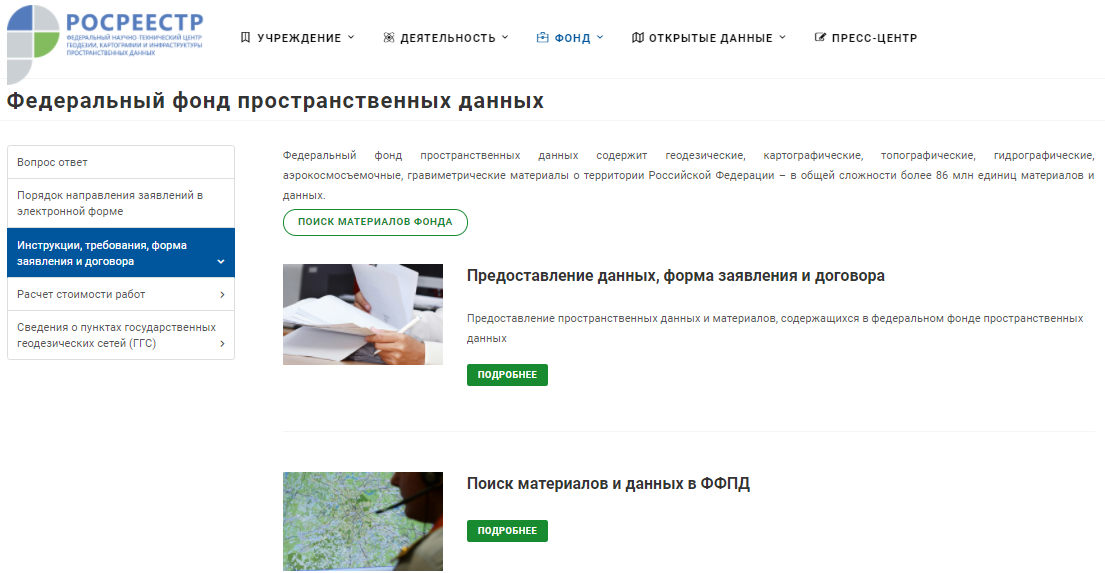 Стоимость услуг по предоставлению пространственных данных и материалов, содержащихся в государственных фондах пространственных данных (ФФПД) рассчитывается на основании Приказа Минэкономразвития России от 25.05.2017 № 248.Стоимость услуг по предоставлению пространственных данных и материалов, содержащихся в государственных фондах пространственных данных (ФФПД) рассчитывается на основании Приказа Минэкономразвития России от 25.05.2017 № 248.Стоимость услуг по предоставлению пространственных данных и материалов, содержащихся в государственных фондах пространственных данных (ФФПД) рассчитывается на основании Приказа Минэкономразвития России от 25.05.2017 № 248.Стоимость услуг по предоставлению пространственных данных и материалов, содержащихся в государственных фондах пространственных данных (ФФПД) рассчитывается на основании Приказа Минэкономразвития России от 25.05.2017 № 248.Вид работ при предоставлении пространственных данных и материаловЕдиница измеренияСтоимость единицы, руб.Для гос органов и исполнителей контактов, руб.поиск картографических материалов1 лист20060поиск геодезических материалов1 пункт20060Сканирование аналоговых материалов1 лист20060Запись на оптический диск CD/DVD1 диск10030Печать на бумагеА4278.1Печать на бумагеА35416.2Печать на бумагеА210832.4Печать на бумагеА121664.8Печать на бумагеА0432129.6